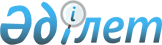 О внесении изменений и дополнений в постановление Правительства Республики Казахстан от 24 апреля 2008 года № 387 "О некоторых вопросах Министерства финансов Республики Казахстан"Постановление Правительства Республики Казахстан от 27 июня 2023 года № 498.
      Примечание ИЗПИ!Порядок введения в действие см. п. 2.
      Правительство Республики Казахстан ПОСТАНОВЛЯЕТ:
      1. Внести в постановление Правительства Республики Казахстан от 24 апреля 2008 года № 387 "О некоторых вопросах Министерства финансов Республики Казахстан" следующие изменения и дополнения:
      в Положении о Министерстве финансов Республики Казахстан, утвержденном указанным постановлением:
      в пункте 15:
      подпункт 67) изложить в следующей редакции:
      "67) определение порядка осуществления государственных закупок с применением особого порядка;";
      дополнить подпунктом 161-1) следующего содержания:
      "161-1) определение организации с участием государства, для которых аудит обязателен, если иное не предусмотрено законодательными актами Республики Казахстан;";
      подпункт 415) изложить в следующей редакции:
      "415) определение предельного размера стоимости контрольного (идентификационного) знака, средства идентификации, применяемых в маркировке товаров, по согласованию с координирующим органом в области маркировки и прослеживаемости товаров и Национальной палатой предпринимателей Республики Казахстан;";
      подпункт 502) изложить в следующей редакции:
      "502) определение порядка признания отходов, образовавшихся в результате уничтожения товаров, непригодными для их дальнейшего коммерческого использования;";
      подпункт 591) изложить в следующей редакции:
      "591) установление минимальных розничных цен на водки и водки особые, водки с защищенным наименованием места происхождения товара, крепкие ликероводочные изделия, коньяк и бренди;";
      подпункт 608) изложить в следующей редакции:
      "608) осуществление контроля соблюдения законодательства Республики Казахстан о государственных закупках и закупках отдельных субъектов квазигосударственного сектора;";
      дополнить подпунктами 758-32), 758-33), 758-34), 758-35), 758-36), 758-37), 758-38), 758-39), 758-40), 758-41), 758-42), 758-43), 758-44), 758-45), 758-46), 758-47), 758-48), 758-49), 758-50), 758-51), 758-52), 758-53), 758-54), 758-55), 758-56), 758-57) следующего содержания:
      "758-32) определение оператора данных контрольных приборов учета в сфере производства этилового спирта и алкогольной продукции;
      758-33) определение оператора данных контрольных приборов учета в сфере производства и оборота нефтепродуктов по согласованию с уполномоченным органом в сфере производства нефтепродуктов;
      758-34) реализация эксперимента в области внешней электронной торговли товарами, проводимого в Республике Казахстан; 
      758-35) определение:
      особенности таможенного декларирования;
      по согласованию с уполномоченным органом в области регулирования торговой деятельности категорию товаров, регион реализации эксперимента в области внешней электронной торговли, проводимого в Республике Казахстан, и применение уведомительного порядка соблюдения технических регламентов в отношении товаров электронной торговли;
      758-36) утверждение перечня официально признанных источников информации о рыночных ценах; 
      758-37) определение перечня предметов лизинга, к которым применяется таможенная процедура временного ввоза и временного вывоза товаров, установленного таможенным законодательством Евразийского экономического союза и (или) Республики Казахстан;
      758-38) определение порядка разработки натуральных норм;
      758-39) установление основных условий бюджетного кредита;
      758-40) согласование определения лимита правительственного долга, лимитов предоставления государственных гарантий и поручительств государства, утверждаемых в законе о республиканском бюджете, и лимитов долга местных исполнительных органов, утверждаемых центральным уполномоченным органом по государственному планированию;
      758-41) утверждение состава и положения Межведомственной комиссии по возврату и реструктуризации кредитов, выданных из республиканского бюджета, а также средств, отвлеченных из республиканского бюджета в рамках гарантированных государством займов;
      758-42) осуществление реструктуризации бюджетного кредита по каждому кредитному договору при наличии положительного заключения консультативно-совещательного органа при центральном уполномоченном органе по исполнению бюджета;
      758-43) принятие решения по переводу долга по бюджетному кредиту по соглашению сторон кредитного договора;
      758-44) утверждение совместно с центральным уполномоченным органом по государственному планированию порядка согласования объемов внешних займов квазигосударственного сектора, утвержденного центральным уполномоченным органом по государственному планированию;
      758-45) установление порядка выпуска ценных бумаг для обращения на внутреннем рынке местным исполнительным органом области, города республиканского значения, столицы;
      758-46) установление порядка и сроков представления физическими и юридическими лицами, которые участвуют в выполнении функций по управлению государственным имуществом, отчетов обо всех сделках имущественного характера и финансовой деятельности, связанных с государственной собственностью, в государственный орган, осуществляющий в отношении государственного имущества правомочия собственника;
      758-47) установление порядка предоставления доступа к информации государственного мониторинга собственности;
      758-48) утверждение порядка оформления гибели и уничтожения отдельных видов государственного имущества, пришедшего в негодность вследствие физического или морального износа, в результате стихийных бедствий и аварий;
      758-49) согласование решения уполномоченного органа в области государственного материального резерва о выпуске материальных ценностей государственного резерва в порядке разбронирования для уничтожения и утилизации;
      758-50) в пределах своих полномочий принятие решения о присвоении наименований, переименовании, уточнении и изменении транскрипции их наименований, и присвоении собственных имен лиц государственным юридическим лицам, юридическим лицам с участием государства;
      758-51) согласование порядка финансирования бюджетной программы, направленной на вложение целевого взноса;
      758-52) согласование порядка планирования расходов по целевому взносу;
      758-53) проведение функционального анализа деятельности в соответствии с методикой по проведению отраслевых (ведомственных) функциональных обзоров деятельности государственных органов, утверждаемой уполномоченным органом в сфере развития системы государственного управления;
      758-54) проведение цифровой трансформации;
      758-55) согласование перечня финансовых инструментов для инвестирования активов фонда социального медицинского страхования;
      758-56) согласование перечня и объемов товаров, работ, услуг, а также перечня государственных предприятий учреждений уголовно-исполнительной (пенитенциарной) системы, у которых приобретаются товары, работы, услуги;
      758-57) согласование перечня отдельных видов товаров, работ, услуг, закупаемых у общественных объединений лиц с инвалидностью Республики Казахстан и (или) организаций, созданных общественными объединениями лиц с инвалидностью Республики Казахстан, производящих и (или) поставляющих товары, выполняющих работы, оказывающих услуги;".
      2. Настоящее постановление вводится в действие по истечении десяти календарных дней после дня его первого официального опубликования, за исключением абзацев девятнадцатого, двадцатого, двадцать первого и двадцать второго пункта 1 настоящего постановления, которые вводятся в действие с 13 июня 2023 года и действуют до 31 декабря 2024 года.
					© 2012. РГП на ПХВ «Институт законодательства и правовой информации Республики Казахстан» Министерства юстиции Республики Казахстан
				
      Премьер-МинистрРеспублики Казахстан 

А. Смаилов
